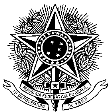 MINISTÉRIO DA EDUCAÇÃOUNIVERSIDADE FEDERAL DE PELOTAS
COORDENAÇÃO DE DESENVOLVIMENTO DE CONCURSOS - COODECPROCESSO SELETIVO ESPECÍFICO EDITAL COODEC Nº ____
POVOS INDÍGENAS
AUTODECLARAÇÃOEu,_________________________________________________________________________, abaixo assinado/a, de nacionalidade ____________________________, nascido/a em____/____/_____, no município de___________________________________________________________estado_______________, filho/a de _______________________________________________________________________________________ e de _________________________________________________________________________________, estado civil ____________________, residente e domiciliado/a em _____________________________________, CEP nº __________________ portador/a da cédula de identidade nº_________________________, expedida em ____/____/_____, órgão expedidor __________, declaro, sob as penas da lei, que sou Indígena vinculado/a à comunidade de __________________________, e não conclui e nem estou matriculado em algum curso de nível superior.Estou ciente de que, em caso de falsidade ideológica, ficarei sujeito/a às sanções prescritas no Código Penal e às demais cominações legais aplicáveis._________________, _____ de _______________ de 201_._________________________________________Assinatura do/a candidato/a indígena_________________________________________________________Assinatura do pai ou responsável, no caso de candidato/a menor de idadeCódigo Penal Estelionato: Art. 171 - Obter, para si ou para outrem, vantagem ilícita, em prejuízo alheio,induzindo ou mantendo alguém em erro, mediante artifício, ardil, ou qualquer outro meio fraudulento: Pena - reclusão, de 1 (um) a 5 (cinco) anos, e multa. Falsidade Ideológica: Art. 299. Omitir, em documento público ou particular, declaração que dele devia constar, ou nele inserir ou fazer inserir declaração falsa ou diversa da que devia ser descrita, com o fim de prejudicar direito, criar obrigação ou alterar a verdade sobre fato juridicamente relevante. Pena: reclusão de um a cinco anos, e multa, se o documento é público, e reclusão de um a três anos, e multa, se o documento é particular.MINISTÉRIO DA EDUCAÇÃOUNIVERSIDADE FEDERAL DE PELOTAS
COORDENAÇÃO DE DESENVOLVIMENTO DE CONCURSOS - COODECPROCESSO SELETIVO ESPECÍFICO EDITAL COODEC Nº ____
POVOS INDÍGENAS
DECLARAÇÃO DE PERTENCIMENTODO/A CANDIDATO/A INDÍGENA PELA LIDERANÇA Nome completo liderança:_______________________________________________________________________Documento Identidade nº: __________________________________CPF:_________________________________ Endereço: ___________________________________________________________________________________ Nº:_____________________Complemento:___________________Telefone: (____)________________________Distrito:___________________________________Município/Cidade:___________________________________Estado:____________________________________________CEP:______________________________________E-mail: _____________________________________________________________________________________Eu, liderança (cacique/líder espiritual/agente de saúde/professor/a), atualmente ocupando o cargo de __________________________ na terra indígena/aldeia/acampamento___________________, declaro que o/a candidato/a indígena de nome ______________________________, inscrito/a no Processo Seletivo Específico da UFPel, possui vínculo com meu/minha povo/etnia/comunidade.Data: _____/_____/ 2018.______________________________________________Assinatura ou rogo do/a liderança indígena